Система оценивания результатов ЕГЭДля объективной оценки уровня выполненной работы каждого участника ЕГЭ, по сравнению с другими участниками экзамена, применяется специальная методика шкалирования результатов ЕГЭ.Она разработана ведущими российскими специалистами в области педагогических измерений на основе признанных международных тестологических моделей.Охарактеризуем суть процедуры шкалирования.В перечне терминов ЕГЭ существуют понятия «первичный балл» и «тестовый балл».Шкалирование - это процедура перевода первичных баллов в тестовые, процесс формирования правил начисления тестовых баллов по результатам проведения экзаменов на основе статистических данных.В методике шкалирования результатов ЕГЭ, используемой в 2015 г., реализуется поэтапное установление соответствия тестовых и первичных баллов для каждого учебного предмета, по которому проводится ЕГЭ. I этапСначала в диапазоне первичных баллов от нуля до максимального первичного балла (ПБmax) для каждого учебного предмета ЕГЭ выбираются два значения первичных баллов: ПБ1 и ПБ2, разделяющие группы участников с различным уровнем подготовки по данному предмету. Величина ПБ1 выбирается как наименьший первичный балл, получение которого свидетельствует об усвоении участником экзамена основных понятий и методов по соответствующему учебному предмету. Он определяется на основе анализа статистики результатов экзамена по данному учебному предмету. Экспертиза осуществляется с учетом уровня сложности каждого задания и значимости проверяемого им содержания, умения, навыка, способа деятельности в контексте учебного предмета. При этом требования к значению ПБ1 должны соответствовать требованиям, которые использовались при определении ПБ1 прошлого года (для обеспечения эквивалентности шкал двух лет). Величина ПБ2 определяется как наименьший первичный балл, получение которого свидетельствует о высоком уровне подготовки участника экзамена, а именно, о наличии системных знаний, овладении комплексными умениями, способности выполнять творческие задания по соответствующему учебному предмету. Если спецификация экзаменационного варианта не  изменилась по сравнению с прошлым годом, то ПБ1 и ПБ2 также остаются неизменными. Если же структура экзаменационной работы или сложность заданий контрольных измерительных материалов поменялись, то  в текущем году устанавливаются новые значения ПБ1 и ПБ2 с учетом имеющихся изменений.II этапПервичным баллам ПБ1 и ПБ2 ставятся в соответствие тестовые баллы ТБ1 и ТБ2 по каждому учебному предмету.Для всех предметов в качестве величин ТБ1 выбираются минимальные тестовые баллы ЕГЭ 2015 г., установленные распоряжениями МП ПМР. III этапПо каждому учебному предмету определяется соответствие между первичным баллом и тестовым баллом на основе следующей процедуры.Первичному баллу 0 ставится в соответствие тестовый балл 0, а максимальному первичному баллу (ПБmax) ставится в соответствие тестовый балл 100. Все промежуточные первичные баллы между 0, ПБ1, ПБ2 и ПБmax переводятся в тестовые, пропорционально распределенные между соответствующими значениями тестовых баллов: 0, ТБ1, ТБ2 и 100. На рисунке 1 представлена получаемая зависимость. 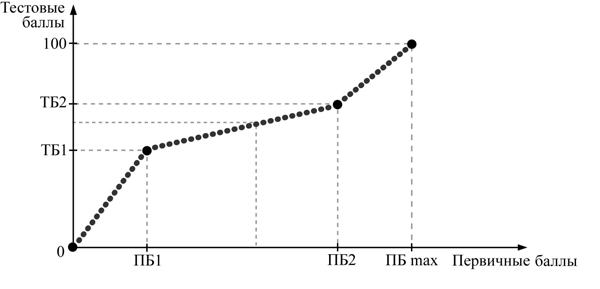 Рис. 1. Соответствие между тестовыми и первичными балламиЕсли промежуточные первичные баллы соответствуют дробным значениям тестовых, то производится округление тестового балла до ближайшего большего целого числа. Указанная процедура позволяет согласовывать тестовые баллы одинаково подготовленных участников экзамена и обеспечивает сравнительную сопоставимость результатов экзамена по годам.Согласно Приказу МП ПМР от 03.12.13 № 1498 «Об утверждении решений заседания Комиссии по установлению минимального количества баллов ЕГЭ» (п.4) было установлено минимальное количество баллов ЕГЭ по иностранным языкам на 2015 г.:минимальный порог  -  6 баллов;отметка «3» -  6-26 баллов;отметка «3» -  27-37 баллов;отметка «3» -  38-60 баллов.Экзаменуемые, набравшие не ниже минимального порога ЕГЭ по иностранному языку, должны продемонстрировать:- понимание основного содержания иноязычного звучащего и письменного текста;- умение создать связное письменное высказывание в жанре личного письма (дать развернутое сообщение в соответствии с коммуникативной целью, запросить информацию, соблюдать принятые в иностранном языке нормы вежливости);- владение лексико-грамматическими и орфографическими навыками базового уровня.Результаты единого государственного экзамена по иностранным языкам выражаются в тестовых баллах сертификата ЕГЭ по стобалльной шкале. Определение результатов осуществляется в 2 этапа:- подсчет первичных баллов за выполнение экзаменуемыми заданий в четырех разделах экзаменационной работы; - перевод первичных баллов в тестовые баллы путем умножения на коэффициент 1,25.При подсчете первичных баллов в разделах “Аудирование”, “Чтение”, «Грамматика и лексика» за каждый правильный ответ экзаменуемый получает 1 балл, за исключением заданий на установление соответствия, где количество полученных баллов равняется количеству правильно установленных соответствий. За неверный ответ или отсутствие ответа выставляется 0 баллов.Уровень сформированности комплекса продуктивных речевых умений и навыков выпускников, проявленных ими при выполнении заданий раздела «Письмо», определяется специально подготовленными экспертами в соответствии с Методическими рекомендациями по оцениванию заданий с развернутым ответом, подготовленными ГУ «ЦЭКО»,  на основе Критериев и схем оценивания выполнения заданий разделов «Письмо» (задания С1-С2), а также дополнительных схем оценивания конкретных заданий.При этом задание С1 (базового уровня сложности) оценивается исходя из требований базового уровня изучения иностранного языка, а задание С2 (высокого уровня сложности) - исходя из требований профильного уровня.Особенностью оценивания заданий С1-С2 является то, что при получении экзаменуемым 0 баллов по критерию «Решение коммуникативной задачи» все задание оценивается в 0 баллов.Текстуальным совпадением считается дословное совпадение отрезка письменной речи длиной 10 слов и более. Выявленные текстуальные совпадения суммируются, и при превышении ими 30% от общего числа слов в ответе, работа оценивается 0 баллов.Критерии и схемы оценивания выполнения заданий
раздела «Письмо» (2015 год)(максимум 20 баллов за весь раздел)Критерии оценивания выполнения задания С1
(максимум 6 баллов)Примечание: При получении экзаменуемым 0 баллов по критерию «Решение коммуникативной задачи» все задание оценивается в 0 баллов.Критерии оценивания выполнения задания С2(максимум 14 баллов)Примечание: Критерий «Орфография и пунктуация» в разделе «Письмо» оценивается в 2 балла. При получении экзаменуемым 0 баллов по критерию «Решение коммуникативной задачи» всё задание оценивается в 0 баллов.При оценивании заданий раздела «Письмо» (С1-С2) следует учитывать такой параметр, как объём письменного текста, выраженный в количестве слов. Требуемый объём для личного письма в задании С1 - 100-140 слов; для развёрнутого письменного высказывания в задании С2 - 200-250 слов. Допустимое отклонение от заданного объёма составляет 10%. Если в выполненном задании С1 менее 90 слов или в задании С2 менее 180 слов, то задание проверке не подлежит и оценивается в 0 баллов. При превышении объёма более чем на 10%, т.е., если в выполненном задании С1 более 154 слов или в задании С2 более 275 слов, проверке подлежит только та часть работы, которая соответствует требуемому объёму. Таким образом, при проверке задания С1 отсчитывается от начала работы 140 слов, задания С2 - 250 слов, и оценивается только эта часть работы.При определении соответствия объёма представленной работы вышеуказанным требованиям считаются все слова, с первого слова по последнее, включая вспомогательные глаголы, предлоги, артикли, частицы. В личном письме адрес, дата, подпись также подлежат подсчету. При этом:стяжённые (краткие) формы gibt's, mack's и т.п. считаются как одно слово;числительные, выраженные цифрами: 1, 25, 2009, 126 204 и т.п., считаются как одно слово;числительные, выраженные цифрами, вместе с условным обозначением процентов, т.е. 25%, 100% и т.п., считаются как одно слово;числительные, выраженные словами, считаются как слова;сложные слова, такие как E-mail, TV-Sendung, DDR-Mode и т.п., считаются как одно слово;сокращения, например USA, ABC, BRD и т.п., считаются как одно слово;отделяемые приставки считаются одним словом с глаголом, частью которого они являются, даже в тех случаях, когда они стоят отдельно от него. Например, предложение: Er hat die Тüт aufgemacht - содержит 5 слов, а предложение: Er machte die Тüг auf - 4 слова.За верное выполнение всех заданий экзаменационной работы можно максимально получить 60 первичных баллов. Первичные баллы переводятся в итоговые по 100-балльной шкале и фиксируются в свидетельстве о результатах ЕГЭ для поступления в ссузы и вузы. В свидетельство выставляются результаты ЕГЭ по иностранному языку при условии, если выпускник набрал количество итоговых баллов не ниже минимального, установленного приказом МП ПМР.Баллы Решение коммуникативной задачи (содержание) Организация текста Языковое оформление текста К1 К2 К3 2 Задание выполнено
полностью: содержание отражает все аспекты, указанные в задании (даны полные ответы на все вопросы, заданы три
вопроса по указанной
теме); стилевое оформление речи выбрано правильно с учетом цели высказывания и адресата; соблюдены принятые в языке нормы вежливости.Высказывание логично; средства логической связи использованы правильно; текст разделен на абзацы; структурное оформление текста соответствует нормам, принятым в стране изучаемого языка.Используемый словарный запас и грамматические структуры соответствуют поставленной задаче (допускается не более двух негрубых лексико-грамматических ошибок); орфографические и пунктуационные ошибки практически отсутствуют (допускается не более двух негрубых орфографических и пунктуационных ошибок).1 Задание выполнено не полностью: содержание отражает не все аспекты, указанные в задании; встречаются нарушения стилевого оформления речи и/или принятых в языке норм вежливости.Высказывание не всегда логично; имеются недостатки/ошибки в использовании средств логической связи, их выбор ограничен; деление текста на абзацы нелогично/отсутствует;имеются отдельные нарушения принятых норм оформления личного письма.Имеются лексические и грамматические ошибки, не затрудняющие понимание текста (допускается не более четырех негрубых лексико-грамматических ошибок); имеющиеся орфографические и пунктуационные ошибки не затрудняют коммуникацию (допускается не более четырех негрубых орфографических и пунктуационных ошибок).0 Задание не выполнено: содержание не отражает те аспекты, которые указаны в задании, или не соответствует требуемому объему.Отсутствует логика в построении высказывания; принятые нормы
оформления личного письма не
соблюдаются.Понимание текста затруднено из-за множества лексико-грамматических ошибок.БаллыРешение коммуникативной задачи (содержание)Организация текстаК1К23Задание выполнено полностью: содержание отражает все аспекты, указанные в задании; стилевое оформление речи выбрано правильно с учетом цели высказывания; соблюдены принятые в языке нормы вежливости.Высказывание логично; средства логической связи использованы правильно; текст разделен на абзацы; оформление текста соответствует нормам, принятым в стране изучаемого языка.2Задание выполнено: некоторые аспекты, указанные в задании, раскрыты не полностью; имеются отдельные нарушения стилевого оформления речи; в основном соблюдены принятые в языке нормы вежливости.Высказывание в основном логично; имеются отдельные недостатки при использовании средств логической связи; имеются отдельные недостатки при делении текста на абзацы.1Задание выполнено не полностью: содержание отражает не все аспекты, указанные в задании; нарушения стилевого оформления речи встречаются достаточно часто; в основном не соблюдаются принятые в языке нормы вежливости.Высказывание не всегда логично; имеются многочисленные ошибки в использовании средств логической связи, их выбор ограничен; деление текста на абзацы отсутствует; имеются многочисленные ошибки в формате высказывания.0Задание не выполнено: содержание не отражает тех аспектов, которые указаны в задании, или/и не соответствует
требуемому объёму, или/и более 30% ответа имеет непродуктивный характер (т. е. текстуально совпадает с опуб-
ликованным источником или другими экзаменационными работами)Отсутствует логика в построении высказывания; формат высказывания не соблюдается.БаллыЛексикаГрамматикаОрфография и пунктуацияК3К4К53Используемый словарный запас соответствует поставленной задаче; практически нет нарушений в использовании лексики.Используются грам-
матические структуры в соответствии с поставленной ком-
муникативной задачей. Практически отсутствуют ошибки (допускается 1–2 негрубые ошибки).2Используемый словарный запас соответствует поставленной
коммуникативной задаче, однако встречаются отдельные неточности в употреблении слов (2–3), либо словарный запас ограничен, но лексика использована правильно.Имеется ряд грамматических ошибок, не затрудняющих понимание текста (не более 4).Орфографические ошибки практически отсутствуют. Текст разделен на предложения с правильным пунктуационным оформлением.1Использован неоправданно ограниченный словарный запас; часто встречаются нарушения в использовании лексики, некоторые из них могут затруднять понимание текста (не более 4)Многочисленны
ошибки элементарного уровня, либо ошибки немногочисленны, но затрудняют понимание текста (допускается 6–7
ошибок в 3–4 разделах грамматики)Имеется ряд орфографических или/и
пунктуационных
ошибок, в том числе
те, которые незначительно затрудняют понимание текста (не более 4)0Крайне ограниченный словарный запас не позволяет выполнить поставленную задачу.Грамматические правила не соблюдаются, ошибки затрудняют понимание
текста.Правила орфографии и пунктуации не соблюдаются.